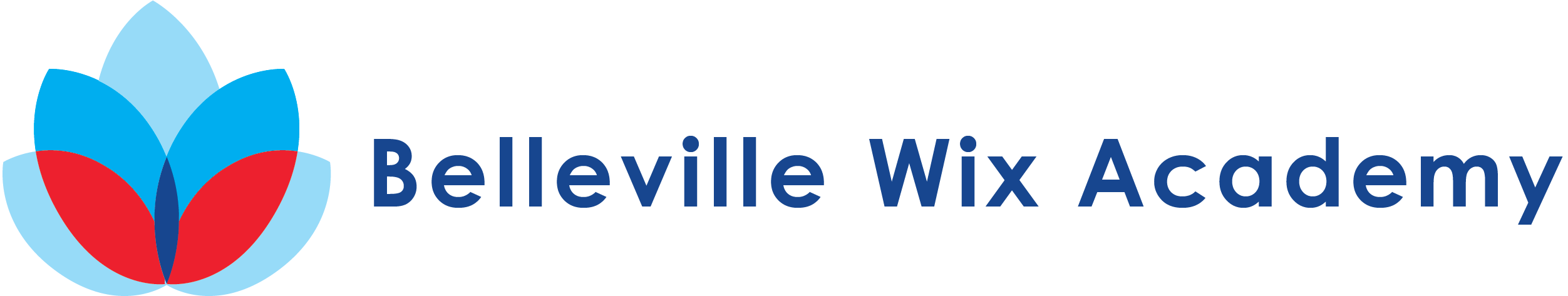 											14th September 2018Dear Parent and Carers,We have had a very enjoyable week learning new things at BWA. Senior leaders have been impressed with the good learning behaviours of pupils and how well they are using prior learning to make further progress. I hope that your children have told you all about their first full week. Our pupils in reception and nursery have also settled in well and are learning new routines very quickly. Throughout the week it has been wonderful to have the opportunity to meet more of you, both in the playground at the beginning and end of the day, as well as at our Curriculum events. Thank you for making the time in your schedule to attend these sessions. They are important to attend at the start of the year as you are informed about the year ahead, which means you will know what is coming up and learn about ways you can help your child at home.Standards of uniform are improving and I thank you for making this happen.  Our attendance last week was 94%, so we have quite a way to go before you reach 96%.  With your support I am confident that we can meet the expected target. Congratulations to 2B, 3B, 4B, 5B and 6B who secured 100% attendance last week. Amazing! In my letter last week, I shared that we (Mr Bonnefoy and myself) are reviewing the start and end of day arrangements so that you were aware that new changes would be coming. On the reverse of this letter I have set out what the new arrangements are for the start of the day. Next week, we will share the new end of day arrangements. We are very aware that when changes are made they may need to be amended so please do be patient with us as we trial this new arrangement. Please may I remind you that when entering the school building, at any other point during the school day, it is important that you do not allow anyone to enter the school behind you. Do ask them to ring the school buzzer to speak with a member of staff who can assist. I am really keen to improve the outside learning environment at our school. Last week I asked for you to consider helping with gardening and I am delighted to hear that there is definitely an interest. If anyone is passionate about leading this project (please don’t be shy), then do let the office know so we can meet to discuss the opportunities. Moving forward we will send out a weekly newsletter. If you have any ideas for a title please do share these with me next week.I wish you and your families a wonderful weekend.With kind regardsSeana HenryHeadteacher 